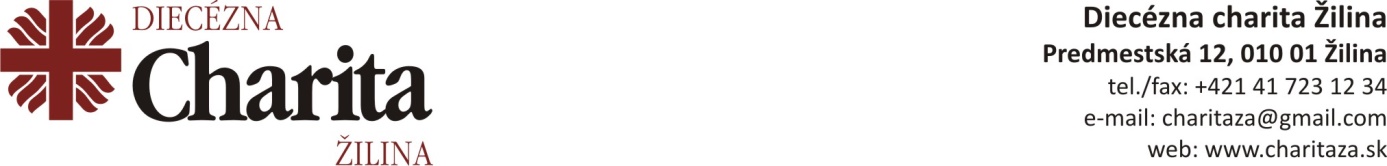 Preventívny a krízový plán Diecéznej charity Žilina jej sociálnych služieb a zariadení sociálnych služieb, služieb sociálno-právnej ochranyv súvislosti s nebezpečenstvom šírenia infekcie spôsobenej koronavírusom /COVID – 19, SARS-CoV/Vypracoval: Krízový tím pracovníkom Diecéznej charity ŽilinaDiecézna charity Žilina /ďalej len „DCHZA“/, všetky je výkonné zložky /sociálne služby a zariadenia sociálnych služieb, centrum pre deti a rodinu/  sa odo dňa vyhlásenia mimoriadnej situácie riadi nariadeniami Hlavného hygienika SR a usmerňujúcimi materiálmi pri aktuálnej epidemiologickej situácii Ministrestvom zdravotníctva SR a Ministrestvom práce sociálnych vecí a rodiny.DCHZA vo svojich sociálnych službách, ktoré poskytuje pre klientov /ďalej len „SS“ zaviedla záväzné postupy a opatrenia a odporúčania, ktoré predstvavujú preventívne prístupy v zabránení šíreniu tohto ochorenia a zároveň informujú prijímateľov sociálnych služieb, zamestnancov,  rodinných príslušníkov a verejnosť o opatreniach,  ktoré bolo potrebné zaviesť. Ako napr.:Upravil sa chod daných sociálnych služieb, CDRDočasne sa pozastavili všetky skupinové aktivityPohyb klientov po zariadení sa obmedzil na minimumOdporúčame meranie telesnej teploty pri vstupe do zariadenia – zamestnanci, klienti Dodržiavať striktný zákaz návštev v DSS, ZPS, DS, CDRNiektoré prevádzky prešli na 24 hodinový režim dňaDCHZA sleduje aktuálne dianie v súvislosti s COVID -19.DCHZA je v kontaktu som spádovým Regionálnym úradom verejného zdravotníctva so sídlom v Žiline -  0905 342 812.DCHZA má vypracovaný plán preventývnych opatrení pre každú SS a CDR.DCHZA má plán krízových opatrení v prípade karentény.V prípade karentény  v SS v DCHZA je chod a prevádzka po personálnej stránke zabezpečená.Chod SS v prípade krízového stavu bude obmedzená len na minimum, aby nebol ohrozený chod SS pre prijímateľov SS a CDR.Diecézna charita Žilina zriadila Krízový tím na úrovni vedenia DCHZA, ale aj v každom zariadení DCHZA.Členovia krízového tímuČlenov krízového tímu  zvoláva osobne, mailom, telefonicky riaditeľ DCHZA. Členovia krízového tímu su povinný sa stretnutia krízového tímu osobne zúčastniť. Krízový tím sa pravidelne stretáva v intervale 1 x za týždeň a pružne reagujú na denno denné situácie.Zamestanci krízových tímov na hore uvedených úroviach sú navzájom prepojený prostredníctvom posunu informácii k zamestnancom, prijímateľom SS, rodinným príslušníkom, ako aj verejnosti. Pracovníci a klienti SS sú informovaní o krízvom pláne DCHZA prostredníctvom sociálnych pracovníkov, vedúcich zariadení a riaditeľa DCHZA. DCHZA má  určenú osobu, ktorá posúva informácie  a komunikuje s verejnosťou a médiami je ňou riaditeľ DCHZA. Je určená hodina v čase od 9 -11 hod., kedy vieme zodpovedať aktuálne otázky o diani v našich zariadeniach.DCHZA má pripavený zoznam zamestnacov a aj s telefónnými kontaktni a aj so súhlasmi, ktorí vyjadrili ochotu v prípade úpravy pracovného času v prípade karantény zotrvať v krízovej službe napr.: 24 hodín/7.Zamestnanci majú zabezpečené ochranné pracovné pomôcky pri výkone svojej služby, prípadný dopyt po nich automaticky nahlásia svojmu vedúcemu pracovníkovi a ten zabezpečí čo pracovníci potrebujú.Na základe zoznamu zamestnacov vie DCHZA včas zabezpečiť chod SS, CDR  pre krízový pobyt v zariadeniach, aby sa celostne zabezpečil chod všetkých poskytovaných SS, CDR. Je rozdiel zabezpečiť chod ambulantných a pobytových SS, CDR v DCHZA. Na základe rozdelenia SS, CDR je aj usmernenie a plán preventívnych a krízových opatrení v DCHZA rozdelený nasledovne.Základné informácie o ochorení COVID-19 a záväzne postupy a opatrenia a odporúčania pre zebránenie šírenia tohto ochoreniaInformácie o vírusu COVID-19Hlavným prameňom nákazy boli doteraz najmä pacienti s pneumóniou (zápalom pľúc) infikovaní vírusom SARS CoV.Prenos dýchacích aerosólov (kvapôčok) je hlavnou cestou prenosu a prenáša sa kontaktom človeka s človekom. Inkubačná doba je od 2 – 14 dní. Z tohto dôvodu tí, ktorí boli vystavení stretnutiu s človekom so známym, t. j. potvrdeným prípadom COVID19, majú byť bezodkladne izolovaní v domácom prostredí počas 14 dní od posledného kontaktu s chorou osobou, nakoľko sa v priebehu tohto obdobia môže u nich vyvinúť ochorenie s príznakmi. O kontakte s človekom so známym prípadom s potvrdeným ochorením COVID-19, ako aj o vývoji príznakov má telefonicky informovať pacient, rodina, resp. opatrovateľka alebo priamy nadriadený – vedúci zamestnanec u poskytovateľa sociálnych služieb ihneď príslušného ošetrujúceho t. j. všeobecného lekára klienta alebo regionálneho hygienika (RH) RÚVZ.Spôsob prenosu: Nový koronavírus SARS-CoV-2 je respiračný vírus. K prenosu dochádza primárne kontaktom s infikovanou osobou, ktorá najmä pri hovorení, kašľaní a kýchaní šíri infekčné kvapôčky do svojho okolia. Prenos je možný tiež predmetmi čerstvo kontaminovanými sekrétmi infikovaného človeka. Vírus sa podarilo izolovať zo vzoriek odobratých z dolných dýchacích ciest, ale aj zo sterov z nosohltana aj hrdla, v sére, krvi, v slinách, moči a stolici.Príznaky ochorenia:Je to najmä: - horúčka nad 38 stupňov Celzia (pozor! u starších a imunitne oslabených klientov sociálnych služieb môže telesná teplota zostať nízka, preto treba zvážiť aj iné príznaky a poradiť sa s lekárom), - kašeľ, - sťažené dýchanie (tzv. dýchavica, klient nevie dokončiť nádych (ľudovo „nevie sa dodýchnuť“, prípadne má zrýchlené dýchanie), - bolesť svalov. Vo všeobecnosti môže táto infekcia spôsobiť závažnejšie príznaky uklientov sociálnych služieb s oslabeným imunitným systémom, - seniorov nad 70 rokov, - klientov s chronickým ochorením (najmä: onkologické ochorenie, pľúcne ochorenie, srdcovo-cievne), - klientov liečených imunosupresívnymi (imunitný systém potláčajúcimi) liekmi, -klientov so súčasne sa vyskytujúcimi viacerými ochoreniami u toho istého klienta – títo sú najviac náchylní na vývoj komplikácií, či už pri COVID-19 alebo sezónnej chrípke.Je potrebné vedieť, že nie každý klient sociálnych služieb, ktorý je chorý alebo mal možný kontakt s pozitívnou osobou na COVID-19, musí byť hospitalizovaný.Prevencia šírenia infekcie COVID-19 V súčasnosti neexistuje vakcína proti COVID-19. Najlepším spôsobom, ako zabrániť nákaze, je vyhnúť sa expozícii (t. j. stretnutiu s infikovaným človekom alebo expozícii vírusom) Všeobecné zásady, ktoré pomáhajú zabrániť šíreniu respiračných vírusov: - Vyhnúť sa úzkemu kontaktu s ľuďmi s akútnym respiračným ochorením. - Skrátiť pobyt v priestoroch, kde sa nachádza veľké množstvo ľudí. - Často si umývať ruky teplou vodou a mydlom (najmä pri priamom kontakte s chorými), ak mydlo s dezinfekčným účinkom v dávkovači nie je dostupné. Ako ďalší stupeň po umytí rúk je vhodné použiť dezinfekčný gél na báze alkoholu. - Účinnosť umývania rúk možno zvýšiť použitím dezinfekčného mydla s virucídnym účinkom. Zamestnanci v oblasti sociálnych služieb by si mali umývať ruky: - pred odchodom z domu,- pri príchode do práce,- po použití toalety, - po prestávke a denných pracovných činnostiach,- pred prípravou jedla a nápojov, - pred a po konzumácii jedla a nápojov, vrátane desiat, - pred odchodom z práce,- pri príchode domov, - po každom priamom kontakte s chorým alebo izolovaným klientom. Nepoužívať spoločné uteráky a predmety osobnej potreby. Dodržiavať zásady dezinfekcie povrchov v zmysle prevádzkového poriadku a po každej činnosti, pri ktorej došlo ku ich kontaminácii a pravidelne vetrať uzatvorené priestory. Represívne opatrenia (sekundárna prevencia) v prípade podozrenia na respiračnú infekciu - V prípade ochorenia je základnou prevenciou šírenia vírusu izolácia chorého a jeho kontaktov pred, ako aj po vypuknutí ochorenia v období jeho nákazlivosti (t. j. 14 dní resp. podľa usmernenia lekára). - Osoby s akútnym respiračným ochorením by mali dodržiavať respiračnú hygienu – dodržať dostatočnú vzdialenosť od iných osôb, zakryť si ústa a nos vreckovkou alebo papierovým obrúskom (v prípadne ak nemajú vreckovku kašľať a kýchať do rukáva – do lakťového zhybu, nie do rúk!).-  Návrat príbuzného z oblasti s výskytom ochorenia COVID-19 Ak sa príbuzný klienta a ďalšie osoby vrátili zo zahraničia odporúča sa, aby aj po uplynutí karantény v nasledujúcich 14 dňoch nenavštevovali svojich príbuzných či akútne hospitalizovaných v zdravotníckych zariadeniach, pokiaľ nie je klient v paliatívnej starostlivosti alebo v ťažkom stave, kedy je potrebné návštevu konzultovať s hygienikom RÚVZ. Samotný klient, ktorý prišiel do kontaktu s chorým alebo osobou bez príznakov ale s potvrdenou infekciou COVID-19, môže byť bez príznakov tohto ochorenia (ale rizikový pre svoje okolie, lebo je nosičom infekcie) alebo s príznakmi. V prípade ľahkej formy môže zostať v domácej izolácii. Pri stredne ťažkej alebo ťažkej forme , alebo z dôvodov sociálneho statusu domácnosti a kognitívneho stavu klienta môže byť hospitalizovaný v zdravotníckom zariadení po dobu minimálne 14 dní, ak lekár a/alebo RÚVZ neurčí inak. Postup pri podozrení na ochorenie COVID-19 u zamestnancaZamestnanec má povinnosť s ohľadom na platnú legislatívu Zákonníka práce zamestnávateľa informovať o tom, že sa vrátil on alebo jeho blízky príbuzný resp. blízka osoba z rizikovej oblasti zasiahnutej koronavírusom, alebo o tom, že v jeho domácnosti alebo blízkom okolí bol v priamom kontakte s osobou, ktorej bola zistená t. j. laboratórnym vyšetrením na ÚVZ SR potvrdená infekcia COVID-19 alebo je v izolácii pre podozrenie na infekciu a nie sú ešte výsledky vyšetrenia známe. Zamestnávateľ je vzhľadom na povinnosť predchádzať rizikám z hľadiska bezpečnosti a ochrany zdravia pri práci oprávnený vyzvať zamestnanca, aby sa podrobil vyšetreniu u všeobecného lekára (ktorého má kontaktovať najskôr telefonicky a podľa inštrukcií buď prísť na vyšetrenie alebo zostať v domácej izolácii a pod.), O prípadnom nariadení karantény t.j. izolácie, jej trvaní a ukončení rozhoduje príslušný RÚVZ a v tomto zmysle je povinný podať zamestnávateľovi na jeho žiadosť informáciu o tom, že zamestnancovi bola karanténa nariadená. V prípade, že je zamestnancovi nariadená karanténa, ide o prekážku v práci na strane zamestnanca, pri ktorej mu prislúcha náhrada mzdy alebo platu rovnako ako v prípade, keď je dočasne práce neschopný. Vzhľadom na súčasne prebiehajúce aj iné ako COVID-19 respiračné ochorenia je vhodné odporučiť pre zamestnancov s príznakmi respiračnej infekcie nasledovné: - zostať doma na lôžku, - telefonicky konzultovať svojho ošetrujúceho lekára ohľadom správnej liečby a postupu pri prípadnom vyšetrení (telefonovať ešte pred príchodom do ambulancie a riadiť sa inštrukciou lekára), - prijímať tekutiny a vitamíny, - nebyť v priamom kontakte s klientami, ani zamestnancami počas doby pretrvávania príznakov, - zamestnanec sa môže vrátiť na pracovisko, ak nemá aspoň 3 dni po sebe známky respiračnej infekcie (pri nepotvrdení COVID-19) a pri známom ochorení COVID-19 až vtedy keď mu to umožní hygienik RÚVZ.V prípade potvrdenia ochorenia COVID-19 u zamestnanca sociálnych služieb sú izolovaní všetci klienti, ktorí prišli s chorým zamestnancom do kontaktu, ak tak určí hygienik RÚVZ. Všetky priestory a povrchy, v ktorých sa chorý zamestnanec nachádzal, musia byť následne dôkladne dezinfikované za použitia virucídneho dezinfekčného prostriedku podľa dezinfekčného plánu prevádzkového poriadku poskytovateľa sociálnych služieb a usmernenia pracovníka RÚVZOdporúčaný postup pri podozrení na ochorenie COVID-19 v zariadení poskytujúcom pobytovú sociálnu službu V prípade, ak je u klienta pobytovej sociálnej služby v zariadení sociálnych služieb podozrenie na infekciu COVID-19, je pracovníkom tejto pobytovej sociálnej služby primárne kontaktovaný ošetrujúci lekár (všeobecný lekár pre dospelých alebo geriater), ktorý rozhodne o ďalšom postupe. Pokiaľ nie je k dispozícii lekár, je kontaktovaný príslušný RÚVZ v mieste kraja pre určenie ďalšieho postupu. V prípade, ak regionálny hygienik RÚVZ vysloví podozrenie z infekcie COVID-19, ale rozhodne, že chorý klient nebude prevezený do zdravotníckeho zariadenia na ďalšie odborné vyšetrenie alebo hospitalizáciu, ale vyšetrí ho tím záchrannej zdravotnej služby, ktorý odoberie aj vzorky na potvrdenie/ vyvrátenie podozrenia na COVID-19, tak je v zariadení sociálnych služieb chorý klient zabezpečený v prísnej izolácii podľa odporúčaní odborného pracovníka miestne územného RÚVZ. V starostlivosti o tohto klienta sa postupuje rovnako ako v prípade bežnej respiračnej vírusovej infekcie. Izba s izolovaným pacientom je označená ako infekčná z dôvodu, aby boli zamestnanci jasne informovaní o potrebe dodržiavania režimových opatrení a bariérovej ošetrovacej techniky. Chorý klient by mal použiť rúško alebo vreckovku, ktoré sú následne bezpečne uskladnené v špeciálnej nádobe označenej ako biohazard (biologický odpad) alebo aspoň v 2 vreciach a samostatnej nádobe pre zhromažďovanie biologického materiálu, ktorý sa má pravidelne vynášať za prísnych podmienok, ktoré nedovolia kontaminácii okolitého prostredia mimo izbu izolovaného klienta. Následne má byť tento materiál zlikvidovaný podľa prevádzkového poriadku zariadenia, ktorý musí obsahovať postup zberu a likvidácie odpadkov z hľadiska ich charakteru (biologický, ostrý, komunálny a pod.). V takomto prípade sú zakázané návštevy, iba v špeciálnych prípadoch môže riaditeľ zariadenia povoliť návštevu chorého rodinou, a to v prípade zlého psychického stavu klienta alebo ak je klient v paliatívnej starostlivosti. Personál je vybavený jednorazovými pomôckami určenými pre prácu so suspektným (podozrivým) alebo s potvrdeným ochorením COVID-19, ktoré mu v prípade, že ich nemá, zabezpečia Štátne hmotné rezervy. Personál je vzdelávaný podľa vnútorných predpisov poskytovateľa sociálnej služby a pokynov RÚVZ. Jednorazové pomôcky použité na ošetrovanie chorého klienta sú bezpečne likvidované ihneď po použití (vrátane papierových obrúskov použitých pri kašľaní, či fúkaní nosa). Ak nie sú k dispozícii jednorazové pomôcky určené pre prácu s COVID-19 a nemožno tak zaistiť dostatočnú ochranu personálu, musí byť klient v spolupráci s RÚVZ-om odoslaný sanitkou vybavenou na prevoz infekčného pacienta do zdravotníckeho zariadenia a hospitalizovaný počas celej doby infekčnosti. Na základe vyplnenia formulára o hlásení kontaktov môže byť nariadené izolovanie všetkých klientov, ktorí prišli s chorým klientom do kontaktu, ak tak rozhodne miestne príslušný RÚVZ. V takom prípade sa poskytovateľ riadi odporúčaním RÚVZ v manažmente ďalších klientov a pracovníkov zariadenia. Vpobytových zariadeniach sociálnych služieb: 1. dočasne pozastaviť všetky skupinové podujatia a skupinové aktivity 2. jepotrebné zakázať pohyb klientov zariadenia sociálnych služieb mimo priestorov tohto zariadenia-v komunite sprítomnosťou ďalších osôb (možnosť pohybu na pozemku, záhrade priľahlej k zariadeniu nieje týmto zákazom dotknutá) 3. odporúča sa zamestnancom popríchode do zariadenia bez kontaktným teplomerom (infračerveným) zmerať telesnú teplotu-pri zvýšenej teplote okamžite zamestnanca poslať domov 4. striktne dodržiavať zákaznávštev (iba ak ide oprijímateľa sociálnej služby vterminálnej fáze ľudského života, z hľadiska etických princípov a za preventívnych opatrení, sa tento zákaz neuplatňuje/.ROZDELENIE PODĽA SOCIÁLNYCH SLUŽIEB1. Odporúčaný postup pri podozrení na ochorenie COVID-19 v ambulantnej sociálnej službe Pri rannom príchode klientov by mal byť všetkým (klienti, resp. sprevádzajúce osoby) urobený skríning so zameraním na akútnu respiračnú infekciu klienta a jeho rodinných príslušníkov, či nemajú respiračnú infekciu, teplotu, kašeľ, dýchavicu- prítomnosť teploty, kašľa, dýchavice alebo či v rodine nie je niekto s potvrdeným ochorením COVID-19 alebo úzkym kontaktom s takým pacientom v posledných 14 dňoch alebo s cestovateľskou anamnézou člena domácnosti v rizikovej oblasti v posledných 14 dňoch. Ak je dôvodné podozrenie, že klient má respiračnú infekciu s teplotou (a nemá vyššie uvedené podozrenie nákazou COVID- 19), nebude mu povolený vstup do zariadenia ale odporúčaná domáca izolácia a kontaktovanie všeobecného lekára. V prípade, ak sa ochorenie prejaví počas denných aktivít, a vznikne dôvodné podozrenie na vírusové respiračné ochorenie, takýto klient má byť bezodkladne izolovaný v izolačnej alebo samostatne vyčlenenej miestnosti, kde je zabezpečené vetranie (ak nie je k dispozícií takáto samostatná miestnosť tak má byť chorý klient umiestnený, čo najďalej od iných klientov a personálu po nevyhnutnú dobu zotrvania v zariadení, minimálne však 2 metre, pri dodržiavaní respiračnej hygieny). Pracovníkom zariadenia poskytujúceho ambulantnú sociálnu službu je kontaktovaný miestny RÚVZ pre určenie ďalšieho postupu.2. Postup pri podozrení na ochorenie COVID-19 v terénnej sociálnej službe V prípade, že pracovník terénnej sociálnej služby - domácej opatrovateľskej služby príde do kontaktu s klientom podozrivým na vírusové ochorenie COVID-19, ak nemá osobné ochranné prostriedky, bezodkladne opustí priestory v ktorých sa klient nachádza a s klientom komunikuje zo vzdialenosti väčšej ako 2 metre, alebo telefonicky. Pracovník sa vyhne kontaktu s ďalšími osobami, ak je to možné a bezodkladne informuje nadriadeného pracovníka a kontaktuje svojho všeobecného lekára pre dospelých alebo v prípade nedostupnosti príslušný RÚVZ. V prípade, že by mal byť klient v domácej izolácii a nie je možné prerušiť osobnú starostlivosť o neho a taktiež nemožno zaistiť dostatočnú ochranu personálu, musí byť klient v spolupráci s RÚVZ a krajským operačným strediskom záchrannej zdravotnej služby odoslaný sanitkou vybavenou na prevoz infekčného pacienta do zdravotníckeho zariadenia a hospitalizovaný. Izoláciu klientov a pracovníkov sociálnej služby a ďalších kontaktov vyhodnotí a usmerní príslušný RÚVZ. Izolovaní sú všetci pracovníci a ďalšie osoby, ktoré s chorým klientom prišli do kontaktu bez zodpovedajúcich ochranných prostriedkov, a to podľa pokynov RÚVZ v domácej izolácii alebo v zdravotníckom zariadení (podľa klinického stavu a sociálneho statusu domácnosti).Z dôvodu špecifických nárokov na materiálno-technické, personálne a organizačné zabezpečenie terénnej sociálnej služby v prípade hospitalizácie klienta v súvislosti s COVID-19 poskytovateľ terénnych sociálnych služieb navyše: - zmapuje situáciu klientov - vytipuje osamelo žijúcich klientov, ktorí nemajú rodinu, alebo rodina žije ďaleko a nemôže zabezpečiť starostlivosť po dobu prípadnej domácej izolácie, - pripraví zoznamy a kontakty s potrebnými informáciami pre záchranárov, - zmapuje a spíše rozsah nevyhnutnej starostlivosti, bez ktorej sa klient nezaobíde, - v prípade rodín, ktoré môžu zabezpečiť starostlivosť o izolovaného klienta, sa s nimi dohodne na prevzatí starostlivosti v prípade nevyhnutnosti, ale vždy po konzultácii s príslušným RÚVZ, - písomne informuje klientov, prípadne ošetrujúce a opatrujúce osoby, ako bude prebiehať poskytovanie služby v prípade obmedzenia prevádzky z dôvodu choroby / domácej izolácie personálu. Postup pri poskytovaní starostlivosti v prípade domácej izolácie nariadenej klientovi: - S klientom je prerokovaný spôsob poskytovania starostlivosti počas jeho domácej izolácie. Formalizovaná domáca starostlivosť nemôže byť poskytovaná, ak klient s mimoriadnym režimom (rozsah starostlivosti, používanie ochranných prostriedkov, používanie dezinfekcie) nesúhlasí alebo jeho rodina nevie zabezpečiť potrebnú starostlivosť pre klienta. V takom prípade má byť klient prevezený do zdravotníckeho zariadenia podľa vyššie uvedených inštrukcií. - Ak sú ochranné osobné pracovné prostriedky (masky, rukavice, plášte, návleky, dezinfekcia k dispozícii v domácnosti, tak klient v prítomnosti pracovníka terénnej sociálnej služby používa rúško, ak je to možné (ak nemá ťažkosti s dýchaním). - Sú zabezpečované základné úkony ako strava, dovoz obedov a nákupy, nevyhnutná osobná hygiena, zabezpečenie nevyhnutných liekov, základné nevyhnutné ošetrenie šatstva, upratovanie, chôdza podľa indikácie lekára (nevychádzať však mimo domácnosť), na nákupy sa nepoužívajú opakovane tie isté tašky, s ktorými prišiel do kontaktu chorý. - Nie je realizované veľké upratovanie, sprevádzanie na vyšetrenia, ani do zariadení pedikúry, holičstva, kaderníctva a pod., preprava klienta automobilom poskytovateľa. - Kde je to možné, je dovoz obedov vykonávaný bez kontaktu s klientom (výmena nosičov jedál pri dverách), obdobne sú zabezpečované nákupy ako samostatný úkon (pri mobilných klientoch v dobrom stave s dobrou mobilitou).- Manipulácia s táckami s jedlom má byť vykonávaná v 2 rukaviciach, obedár (resp. ideálne prenos obedov v jednorazových obedových boxoch) je prevážaný oddelene od ostatných nosičov jedál a je potrebné ho samostatne umývať a dezinfikovať. - Úkony starostlivosti sú vykonávané v ochranných prostriedkoch (respirátor, ochranné okuliare, rukavice, jednorazový plášť), je dôležité, aby sa vykonávala hygienická dezinfekcia rúk dezinfekčným prostriedkom. - Na použité ochranné prostriedky má poskytovateľ špeciálny box na nebezpečný odpad, ktorý je umiestnený v byte klienta pri vchodových dverách a označený ako biohazard alebo biologický materiál. Likvidácia nebezpečného odpadu sa zabezpečí podľa pracovných postupov zariadenia, ev. podľa prevádzkového poriadku poskytovateľa sociálnej služby. - Bielizeň je do práčovne prevážaná v špeciálnych uzatvárateľných nepriepustných vreciach (napr. vákuových vreciach). Manipulácia s bielizňou prebieha za použitia ochranných prostriedkov podľa prevádzkového poriadku práčovne. - Poskytovatelia terénnej sociálnej služby sú povinní zabezpečiť zamestnancom ochranné osobné prostriedkyManipulácia s odpadmi Všetok odpad, s ktorým bola osoba v styku, vrátane použitých vreckoviek, inkontinenčných podložiek a ďalších predmetov znečistených telesnými tekutinami, má byť vložený do plastových vriec na odpad a zviazaný. Plastové vrecia , ktoré sú používané pre tento druh odpadu, musia mať maximálny objem 0,1 m3 a silu minimálne 0,1 mm. Ak takéto vrecia nie sú k dispozícii poskytovateľ sociálnej služby navrhne a písomne vypracuje postup, ktorý konzultuje s miestne príslušným RÚVZ. Tento odpad je povinnosť zatriediť do kategórie nebezpečný a v súlade s legislatívou s ním nakladať. V prípade, že poskytovateľ sociálnej služby disponuje dekontaminačným zariadením, odpad ukladá do vriec pre toto zariadenie a odpad dekontaminuje štandardným postupom. Ďalší postup volí poskytovateľ podľa svojho prevádzkového poriadku, ktorý je v súlade s platnými právnymi predpismi. Opatrenia v  konkretnych sociálnych službách v DCHZA podľa Ministerstva zdravotníctva SR v spolupráci s Ministerstvom práce, sociálnych vecí a rodiny SR  odporúča Z dôvodu vyhlásenia mimoriadnej situácie na území Slovenskej republiky a v záujme zamedzenia šírenia ochorení COVID-19 Ministerstvo zdravotníctva SR v spolupráci s Ministerstvom práce, sociálnych vecí a rodiny SR odporúča realizovať prijímanie klientov do zariadení sociálnych služieb krízovej intervencie poskytujúcich ubytovanie (menovite: nocľaháreň, útulok, domov na pol ceste, zariadenie núdzového bývania), zvlášť zo skupiny ľudí bez domova, ktorí sú najrizikovejšou skupinou, so zvýšenou opatrnosťou a pri dodržaní nasledovných opatrení: 1. Zariadenia krízovej intervencie poskytujúce ubytovanie pri prijímaní nových klientov postupujú v zmysle platného Usmernenia hlavného hygienika SR v súvislosti s ochorením COVID-19 spôsobeným koronavírusom SARS-CoV-2 (http://www.uvzsr.sk/docs/info/covid19/Usmernenie_hlavneho_hygienika_SR_COVID-19_piata_aktualizacia.pdf - ďalej len „platné usmernenie“). U novoprijatého klienta sa prehodnotí jeho klinický stav (ako suspektný, pravdepodobný alebo potvrdený prípad) a pozitívna epidemiologická anamnéza (ako osoba v úzkom alebo bežnom kontakte). Súčasne sa poskytovateľ sociálnej služby riadi Záväzným postupom pre poskytovateľov sociálnych služieb v súvislosti s nebezpečenstvom šírenia infekcie spôsobenej koronavírusom (COVID-19, SARS-CoV) zo dňa 13.marca 2020 https://www.employment.gov.sk/files/slovensky/rodina-socialna-pomoc/socialne-sluzby/mz-sr-mpsvr-sr-socialne-sluzby.pdf. 2. Príjem klientov do zariadenia poskytujúceho ubytovanie poskytnutím prístrešia na účel prenocovania, teda nocľahárne, odporúčame vykonávať mimo samotného zariadenia vo vysunutých stanoviskách príjmu, napr. v provizórnom prístrešku, na príjazdovej ceste a v bezpečnej vzdialenosti od zariadenia. Vhodným spôsobom odporúčame vytvoriť prostredníctvom pások koridor pre vstup a zabezpečiť, aby boli medzi osobami počas čakania vytvorené dostatočné rozostupy, min. 2 metre. V stanoviskách príjmu klientov do zariadenia sa vykoná kontrola telesnej teploty bezdotykovým teplomerom, zisťuje sa objektívna anamnéza (cestovateľská a kontakt s COVID-19 infikovanými ľuďmi) a na základe prvotného zhodnotenia prejavov zdravotného stavu sa postupuje nasledovne: a) tí, ktorí majú príznaky akútneho infekčného respiračného ochorenia (náhly nástup aspoň jedného z nasledujúcich symptómov: kašeľ, telesná teplota nad 38 °C, dýchavičnosť) a bez inej etiológie, ktorá by plne vysvetľovala klinický obraz sú umiestňovaní do vyhradenej, pre personál aj klientov výrazne označenej časti budovy/priestoru/miestnosti, v ktorej sa poskytuje starostlivosť - sociálna služba s týmito špecifikami - toto miesto má byť vzdialené od ostatných klientov, ktorí sú bez známok akútneho infekčného respiračného ochorenia aspoň 3 metre; - v tejto zóne majú byť klienti od seba navzájom oddelení najmenej 2 metrovým odstupom; - títo klienti majú mať na tvári po celý čas pobytu ochranné rúško, alebo inú obdobnú ochranu tváre; - v prípade existujúcich limitov pri uplatňovaní vzdialenostného pásma je potrebné zabezpečiť, aby boli klienti požiadaní, aby spali s hlavami na opačných koncoch postele tak, aby sa počas spánku predišlo neprípustnej blízkosti tvárí iných ľudí; - v tejto časti miestnosti, alebo budovy, má byť zabezpečená dobrá a pravidelná vetrateľnosť; - dôsledne sa odporúča dbať nato, aby sa súpravy mydla (povrch dávkovača), pravidelne čistili dezinfekčným prostriedkom pre zábranu prípadnému sekundárnemu prenosu; - dôsledne sa odporúča pre týchto klientov podávať jedlo iba v jednorazových tanieroch, resp. nádobách s jednorazovým príborom (ak to nie je možné, tak je potrebné následne správne umytie riadu); b) tí, ktorí nemajú akútne infekčné respiračné ochorenie, ale je známe, že žijú v spoločných komunitách, v ktorých sa vyskytol COVID-19. Tieto osoby boli v úzkom kontakte s týmto ochorením a musí sa u nich postupovať v zmysle platného usmernenia hlavného hygienika SR (http://www.uvzsr.sk/docs/info/covid19/Usmernenie_hlavneho_hygienika_SR_COVID-19_piata_aktualizacia.pdf) c) tí, ktorí nemajú klinické príznaky infekčného respiračného ochorenia a žijú na ulici osamotene (ak je možné zabezpečiť nasledovné): - odstup medzi klientmi v nocľahárni aspoň 1,5 metra; - snažiť sa minimalizovať konflikty a aerosol produkujúce prejavy správania (krik, rozčuľovanie sa apod.); - zabezpečiť, aby boli klienti požiadaní, aby spali s hlavami na opačných koncoch postele tak, aby sa počas spánku predišlo neprimeranej blízkosti tvárí iných ľudí; - ak má zariadenie k dispozícii, tak môže použiť ochranné rúška alebo iné prostriedky ochrany tváre pre minimalizáciu šírenia aerosolu do prostredia a na povrchy. Všeobecne by priestory mali byť dobre vetrateľné, mali by mať v pravidelných intervaloch dezinfekčným prostriedkom čistené povrchy a pri príjme musia byť klienti hneď umiestnení na základe vyššie uvedeného prvotného zhodnotenia prejavov zdravotného stavu. Vhodné je zabezpečiť vytvorenie menších skupiniek klientov napr. pri výdaji stravy alebo vo všeobecnosti zabezpečiť výdaj balenej stravy, v rámci ochrany zamestnancov poskytnúť možnosť rozdelenia ich činností na kontaktné a nekontaktné, prípadne s ohľadom na špecifiká jednotlivých poskytovateľov sociálnych služieb poskytovať službu nepretržite počas 24 hodín. Počas trvania mimoriadnej situácie na území SR umožniť pobyt cieľovej skupiny ľudí bez domova v nocľahárni bez jeho obmedzenia len na čas prenocovania. Ak nemá pre súvisiacu potrebu poskytovania starostlivosti týmto osobám priestorovú (izolačná miestnosť), materiálno - technickú a personálnu vybavenosť, ako aj prevádzkový režim tak, aby bola zabezpečená ochrana ostatných klientov a zamestnancov pred nákazou COVID-19, zariadenie neprijíma osoby (nezačne poskytovať sociálnu službu v zariadení osobám), ktoré majú suspektný (stav vyvolávajúci podozrenie na ochorenie COVID-19) alebo potvrdené ochorenie COVID-19 spôsobené koronavírusom SARS-CoV-2 a postupujú v zmysle platného usmernenia. Pri podozrení na COVID-19 (horúčka nad 38° C, kašeľ, dýchavičnosť) sa postupuje nasledovne: v zmysle platného usmernenia: - kontaktuje sa miestne príslušný regionálny úrad verejného zdravotníctva (ďalej len „RUVZ“) na t.č. uvedených v Prílohe 1 - klient je striktne izolovaný, v prípade, ak to nie je možné, nasadí sa mu ochranné rúško a v miestnosti je oddelený od iných klientov v odstupe minimálne 5 metrov. Preventívne opatrenia v zariadeniach DCHZA pri COVID -19Zavádzame kontroly klientov pri vstupe do zariadení DCHZA – meranie telesnej teploty, zistenie pozorovateľných zdravotných komplikáciiV prípade podozrenia na koronavírus, voláme Regionálny úrad verejného zdravotníctva so sídlom v Žiline – 0905 342 812Zavádzame povinnosť nosiť v priestoroch zariadení  DCHZA rúška resp. ich náhrady vo forme husto tkanej textílieKlienti a pracovníci sú oboznámený so zavedenými preventínymi opatreniami v súvislosti s COVID -19 – formou : osobne, hromadne informačný leták na viditeľnom mieste v priestoroch zariadeniaObmedzili sme vydávanie ošatenia pre verejnosť. Oblečenie vydávame len klientom s akútnou potrebou (v prípade premočenia, nadmerného znečistenia)Trváme na dodržiavaní zvýšenej telesnej hygieny: časté umývanie rúk a tváre mydlom, ich dezinfekcia alkoholovým roztokomObmedzujeme vstup osobám, ktoré nevyhnutne nepotrebujú využiť sociálne služby riadeniach DCHZA, ako aj rôznym darcom, ...Počas chodu zariadení DCHZA - sú  vnútorné priestory intenzívne vetráme, počas vydávania stravy (polievok) zamestnanci vo zvýšenej miere využívajú hygienické pomôcky (rukavice, pokrývka hlavy), klienti SS dodržiavajú požadovaný odstup medzi sebou a používané predmety sú riadne dezinfikované  Vždy po ukončení prevádzkovej doby v zariadeniach DCHZA sa dezinfikujú priestory zariadenia, hlavne stoly, kľučky na dverách, podlahy a toalety Sumár preventívnych opatrení v zariadeniach DCHZAKrízový plán pri podozrení na ochorenie COVID -19 v zariadeniach SS v DCHZA a CDRPostup pri podozrení na ochorenie COVID-19 v ambulantnej sociálnej službe:Pri príchode klientov do budovy DCHV je všetkým (klienti, resp. sprevádzajúce osoby) urobený skríning so zameraním na akútnu respiračnú infekciu klienta, či nemajú respiračnú infekciu, teplotu, kašeľ, dýchavicu - prítomnosť teploty, kašľa, dýchavice alebo či nebol niekto s potvrdeným ochorením COVID-19 alebo úzkym kontaktom s takým pacientom v posledných 14 dňoch alebo s cestovateľskou anamnézou v rizikovej oblasti v posledných 14 dňoch. Ak je dôvodné podozrenie, že klient má respiračnú infekciu s teplotou (a nemá vyššie uvedené podozrenie nákazou COVID- 19), nebude mu povolený vstup do zariadení DCHZA, ale odporúčaná domáca izolácia a kontaktovanie všeobecného lekára.V prípade, ak sa ochorenie prejaví počas denných aktivít v sociálnych službách NDC v Nocľahárni, Útulku  a vznikne dôvodné podozrenie na vírusové respiračné ochorenie, takýto klient má byť bezodkladne izolovaný v izolačnej alebo samostatne vyčlenenej miestnosti, kde je zabezpečené vetranie. Izba bude následne označená ako infekčná. Chorý klient má byť umiestnený, čo najďalej od iných klientov a personálu po nevyhnutnú dobu zotrvania v zariadení, minimálne však 2 metre, pri dodržiavaní respiračnej hygieny). Pracovníkom zariadenia poskytujúceho ambulantnú sociálnu službu je kontaktovaný miestny RÚVZ pre určenie ďalšieho postupu.Regionálny úrad verejného zdravotníctva so sídlom v Žiline – 0905 342 812Chorý klient by sa mal vyhnúť úzkemu a telesnému kontaktu s osobami, povrchmi alebo predmetmi, použiť rúško alebo vreckovku, ktoré sú následne bezpečne zlikvidované. Ak klient potrebuje použiť toaletu, zatiaľ čo čaká na lekársku / zdravotnícku pomoc, mal by použiť samostatnú toaletu, pokiaľ je k dispozícii. To platí len po dobu čakania na prevoz do nemocnice. (Použiteľná toaleta  avšak potom musí byť službukonajúcim pracovníkom označená ako nepoužiteľná pre ostatných klientov. Jej dezinfekcia sa vykoná až po odvoze klienta so zariadenia aj to iba v ochrannom odeve).Izolovaní sú všetci pracovníci a ďalšie osoby, ktoré s chorým klientom prišli do kontaktu bez zodpovedajúcich ochranných prostriedkov, a to podľa pokynov RÚVZ v domácej izolácii alebo v závislosti od zdravotného stavu a sociálneho statusu v zdravotníckom zariadení. Všetky priestory (povrchy), v ktorých sa chorý klient nachádzal, musia byť dôkladne dezinfikované za použitia virocídneho dezinfekčného prostriedku podľa dezinfekčného plánu prevádzkového poriadku poskytovateľa.Základné úkony spojené so zabezpečením sociálnych služieb pre našich klientov sú vykonávané v čo najväčšej miere bez fyzického kontaktu s klientom, s maximálnym množstvom ochranných prostriedkov (rúška, rukavice, okuliare), pričom všetky zariadenia, s ktorými klienti prišli do kontaktu, sú dôsledne dezinfikované. Použité ochranné pomôcky, ktoré už nie je možné po vyčistení a dezinfekcii viac použiť, sú umiestnené v boxe na odpad.Krízový plán fungovania CDR - sledovať stránku MZ SR a www.standardnepostupy.sk, kde sa nachádzajú aktuálne informácie v prípade mimoriadnej udalosti o COVID-19- vzhľadom na krízovú situáciu riaditeľ CDR zabezpečí nákup ochranných prostriedkov v rámci svojho prideleného rozpočtu, t.j. bez žiadosti na sekciu ekonomiky- dňom vyhlásenia mimoriadnej situácie sa riadiť nariadeniami Hlavného hygienika SR Bratislava pre COVID-19- zamestnanci CDR  a maloleté deti budú vo zvýšenej miere používať dezinfekčné prostriedky na alkoholovej báze (min. 60% alkoholu), každé dieťa má mať svoj uterák a ak je to možné uprednostniť dávkovače s mydlom pred inou formou mydla- centrum ruší všetky plánované zahraničné služobné cesty ako aj prípadné mimoriadne zahraničné služobné cesty zamestnancov centier pre deti a rodiny (na základe odporúčaní regionálnym hygienikom príslušného regionálneho úradu verejného zdravotníctva (RH RÚVZ)- zamestnanci CDR nevykonávajú návštevy v PNR do odvolania, s výnimkou mimoriadnych situácií - interakcie v priestoroch CDR a v domácnosti PNR sa do odvolania pozastavujú- deti z centra a profesionálnych náhradných rodín (ďalej len „PNR“) budú navštevovať školy a predškolské zariadenia podľa usmernení/nariadení hlavného hygienika alebo samosprávy  - deti s ŤZP v ŠSS nebudú navštevovať školy a predškolské zariadenia do odvolania- CDR sleduje https://www.minedu.sk/usmernenie-k-sireniu-koronavirusu/ - centrum zabezpečí uzatvorenie areálu pracoviska pre návštevy verejnosti, rodinných príslušníkov a blízke osoby, centrum oznámi rodičom, zákonným zástupcom dočasné obmedzenie kontaktu v CDR do odvolania mimoriadnej situácie regionálnym hygienikom príslušného regionálneho úradu verejného zdravotníctva (RH RÚVZ)- platí zákaz návštev rodín a blízkych osôb v centre na samostatne usporiadaných skupinách, PNR, administratívnych priestoroch- deti umiestnené v centre/PNR sa budú vyhýbať kontaktu s inými ľuďmi:nebudú chodiť na krátkodobé pobyty (víkendy) do rodínnebudú chodiť na výlety, nákupy, do kina, na klzisko, nákupných centier (do priestorov kde je veľa ľudí)nebudú sa navštevovať navzájom na skupinách- deti a zamestnanci CDR budú v čase vychádzok dodržiavať opatrenia na predchádzanie možnej nákazy COVID-19- výkon terénnych opatrení sa obmedzí iba na nevyhnutné prípady, pri zabezpečení potrebných ochranných pomôcok (rukavice, respirátor, dezinfekčné gély)- výkon ambulantných opatrení sa neruší za podmienok dodržiavania hygienických opatrení (po odchode klienta dezinfekcia predmetov, dôkladné umytie rúk)- v prípade potvrdeného prípadu nákazy koronavírusom u niektorého dieťaťa umiestneného v centre, zriadi v jednom z domov/bytov/skupiny karanténnu miestnosť, v ktorej sa choré deti, ktorým bude nariadená izolácia, budú zdržiavať- ak je nevyhnutné poskytnutie neodkladnej zdravotnej starostlivosti osobe s potvrdeným ochorením COVID-19 (pri zhoršení klinických príznakov) zamestnanec centra telefonicky kontaktuje príslušný RÚVZ alebo krajské operačné stredisko záchrannej zdravotnej služby t.č. 155 (NIE osobnou návštevou) - centrum zabezpečí pravidelné vetranie a dezinfekciu všetkých priestorov centra- zamestnanci skupín a ambulancií nebudú navštevovať administratívne priestory centra a nebudú sa presúvať medzi jednotlivými pracoviskami- nikto z CDR sa nebude zúčastňovať akcií hromadného charakteru (5 a viac ľudí)- CDR vypracuje zoznam zamestnancov, ktorí budú v prípade vyhlásenia mimoriadnej situácie zabezpečovať chod skupín- zamestnanci medzi sebou komunikujú telefonicky, e-mailom, sms alebo sociálnymi sieťami, NIE osobným stykom. Zdravotný stav seba alebo zvereného dieťaťa rieši zamestnanec telefonicky so všeobecným lekárom pre deti a dorast alebo konzultáciou na záchrannej zdravotnej služby, NIE osobnou návštevou ambulancie alebo zdravotníckeho zariadenia- deti, ktoré budú mať podozrenie na ochorenie COVID-19, budú používať jednorazový príbor a tanier, vrátane rúšok na tvár- CDR vytvorí evidenčnú knihu na každej skupine, kde bude zaznamenávať každý deň zdravotný stav detí (vrátane telesnej teploty, príznaku kašľa alebo dýchavice)- zrušenie pracovných porád PNR a návštev odborného tímu CPPR v domácnostiach PNR, pokiaľ to nie je nevyhnutné- dôkladné sledovanie zdravotného stavu všetkých detí, mladých dospelých a zamestnancov na pracovisku a v prípade potvrdenia ochorenia ihneď informovať nadriadených (u zamestnancov vyhodnotiť cestovateľskú anamnézu, vylúčiť kontakt s osobou potvrdenou infekciou COVID-19, alebo s kontaktom, ktorý je počas posledných 14 dňoch v domácej alebo nemocničnej izolácii pre podozrenie z infikovania sa koronavírusom) - návšteva pobočky banky zamestnancami CDR pre zabezpečenie peňažnej hotovosti bude realizovaná len v nevyhnutných prípadoch a v súlade s preventívnymi opatreniaFunkciaMeno a prizviskoKontaktRiaditeľ DCHZAMgr. Peter BirčákEkonómIng. Tomáš PacekVedúci DCHVMgr. Rastislav KolmanVedúca CHSRMgr. Zuzana ŽIdekováVedúca DCHKMgr. Katarína BobuľováPreventívne opatrenia pri  COVID - 19Preventívne opatrenia pri  COVID - 19Preventívne opatrenia pri  COVID - 19Preventívne opatrenia pri  COVID - 19ZamestnanciKlientiPrevádzkaPrevádzkaSkôr ako ideme do zamestnania:- pri podozrení príznakov vírusu treba kontaktovať lekára telefonicky RÚVZ Žilina       0905342818     Infolinka - 0800221234Pri prijímaní klienta do zariadenia:- spozorovať príznaky ochorenia- merať teplotu- pripomínať a usmerňovať klientov, aby dodržiavali hygienické opatrenia – umývanie rúk a základná hygiena- dodržiavať osobnú zónu min. 1 m  - požadovať informáciu od klienta odkiaľ prichádzaPokyny a informácie sú vyvesené na viditeľnom mieste na informačnej tabuli pre zamestnancov aj pre klientov.Jedáleň: dezinfekčné prostriedky -ANTIBAKTERIÁLNE  - ruky, riadpapierové jednorazové utierkyodpadový kôš uzavierateľnýpri každom vyprázdnení koša. vrecko  zaviazať aby sme zabránili kontaminácii okolia Ostatné priestory:zvýšenie dezinfekcie priestorov zariadenia( kľučiek, dverí, podlahy, stoly, stoličky, lavice, WC, spŕch, umývadiel,  izieb klientov, kancelárii, používaného riadu...). Pokyny a informácie sú vyvesené na viditeľnom mieste na informačnej tabuli pre zamestnancov aj pre klientov.Jedáleň: dezinfekčné prostriedky -ANTIBAKTERIÁLNE  - ruky, riadpapierové jednorazové utierkyodpadový kôš uzavierateľnýpri každom vyprázdnení koša. vrecko  zaviazať aby sme zabránili kontaminácii okolia Ostatné priestory:zvýšenie dezinfekcie priestorov zariadenia( kľučiek, dverí, podlahy, stoly, stoličky, lavice, WC, spŕch, umývadiel,  izieb klientov, kancelárii, používaného riadu...). Dodržiavať nariadené hygienické pokyny na pracovisku :Používať:rukavicerúškaumývať si pravidelne rukyPri prijímaní klienta do zariadenia:- spozorovať príznaky ochorenia- merať teplotu- pripomínať a usmerňovať klientov, aby dodržiavali hygienické opatrenia – umývanie rúk a základná hygiena- dodržiavať osobnú zónu min. 1 m  - požadovať informáciu od klienta odkiaľ prichádzaPokyny a informácie sú vyvesené na viditeľnom mieste na informačnej tabuli pre zamestnancov aj pre klientov.Jedáleň: dezinfekčné prostriedky -ANTIBAKTERIÁLNE  - ruky, riadpapierové jednorazové utierkyodpadový kôš uzavierateľnýpri každom vyprázdnení koša. vrecko  zaviazať aby sme zabránili kontaminácii okolia Ostatné priestory:zvýšenie dezinfekcie priestorov zariadenia( kľučiek, dverí, podlahy, stoly, stoličky, lavice, WC, spŕch, umývadiel,  izieb klientov, kancelárii, používaného riadu...). Pokyny a informácie sú vyvesené na viditeľnom mieste na informačnej tabuli pre zamestnancov aj pre klientov.Jedáleň: dezinfekčné prostriedky -ANTIBAKTERIÁLNE  - ruky, riadpapierové jednorazové utierkyodpadový kôš uzavierateľnýpri každom vyprázdnení koša. vrecko  zaviazať aby sme zabránili kontaminácii okolia Ostatné priestory:zvýšenie dezinfekcie priestorov zariadenia( kľučiek, dverí, podlahy, stoly, stoličky, lavice, WC, spŕch, umývadiel,  izieb klientov, kancelárii, používaného riadu...). Dodržiavať nariadené hygienické pokyny na pracovisku :Používať:rukavicerúškaumývať si pravidelne rukyPri príznakoch a akéhokoľvek  podozrenia :izolovať klientapoužívať ochranné prostriedky (rúško) telefonicky kontaktovať RÚVZ Žilina       0905342818     Infolinka 0800221234Pokyny a informácie sú vyvesené na viditeľnom mieste na informačnej tabuli pre zamestnancov aj pre klientov.Jedáleň: dezinfekčné prostriedky -ANTIBAKTERIÁLNE  - ruky, riadpapierové jednorazové utierkyodpadový kôš uzavierateľnýpri každom vyprázdnení koša. vrecko  zaviazať aby sme zabránili kontaminácii okolia Ostatné priestory:zvýšenie dezinfekcie priestorov zariadenia( kľučiek, dverí, podlahy, stoly, stoličky, lavice, WC, spŕch, umývadiel,  izieb klientov, kancelárii, používaného riadu...). Pokyny a informácie sú vyvesené na viditeľnom mieste na informačnej tabuli pre zamestnancov aj pre klientov.Jedáleň: dezinfekčné prostriedky -ANTIBAKTERIÁLNE  - ruky, riadpapierové jednorazové utierkyodpadový kôš uzavierateľnýpri každom vyprázdnení koša. vrecko  zaviazať aby sme zabránili kontaminácii okolia Ostatné priestory:zvýšenie dezinfekcie priestorov zariadenia( kľučiek, dverí, podlahy, stoly, stoličky, lavice, WC, spŕch, umývadiel,  izieb klientov, kancelárii, používaného riadu...). Pri príznakoch a akéhokoľvek  podozrenia :izolovať klientapoužívať ochranné prostriedky (rúško) telefonicky kontaktovať RÚVZ Žilina       0905342818     Infolinka 0800221234Pokyny a informácie sú vyvesené na viditeľnom mieste na informačnej tabuli pre zamestnancov aj pre klientov.Jedáleň: dezinfekčné prostriedky -ANTIBAKTERIÁLNE  - ruky, riadpapierové jednorazové utierkyodpadový kôš uzavierateľnýpri každom vyprázdnení koša. vrecko  zaviazať aby sme zabránili kontaminácii okolia Ostatné priestory:zvýšenie dezinfekcie priestorov zariadenia( kľučiek, dverí, podlahy, stoly, stoličky, lavice, WC, spŕch, umývadiel,  izieb klientov, kancelárii, používaného riadu...). Pokyny a informácie sú vyvesené na viditeľnom mieste na informačnej tabuli pre zamestnancov aj pre klientov.Jedáleň: dezinfekčné prostriedky -ANTIBAKTERIÁLNE  - ruky, riadpapierové jednorazové utierkyodpadový kôš uzavierateľnýpri každom vyprázdnení koša. vrecko  zaviazať aby sme zabránili kontaminácii okolia Ostatné priestory:zvýšenie dezinfekcie priestorov zariadenia( kľučiek, dverí, podlahy, stoly, stoličky, lavice, WC, spŕch, umývadiel,  izieb klientov, kancelárii, používaného riadu...). Pri príznakoch a akéhokoľvek  podozrenia :izolovať klientapoužívať ochranné prostriedky (rúško) telefonicky kontaktovať RÚVZ Žilina       0905342818     Infolinka 0800221234